Research Article Writing and Publications – Advanced ConceptsInstitute for Engineering Research and Publication (IFERP) organized a webinar series on Research Article Writing and Publications – Advanced Concepts, from August 1th, 2020 to August 5th, 2020 at 5:00PM (IST) on webinarjam. The objective of the webinar was to enlighten PhD Students, Research Scholars, Academicians and researchers on the recent trends and challenges faced during preparation of a research article and publishing. The webinar was presented by eminent keynote speakers namely Prof. Dr. Md. Mamun Habib, Dr Sumit Narula, Dr. Brijesh K. Tiwari and Dr. Usha AntonySPEAKERS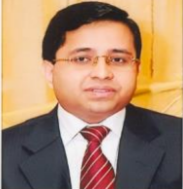 Prof. Dr. Md. Mamun HabibProfessor, School of Business,
Independent University, Bangladesh
Visiting Scientist, University of Texas - Arlington (UTA), USA
Editor-in- Chief in International Journal of Supply Chain Management (IJSCM)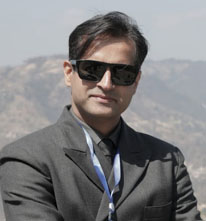 Dr Sumit NarulaEditor in Chief of the SCOPUS indexed and UGC CARE listed journal named Journal of Content Community and Communication
Gwalior, Madhya Pradesh, India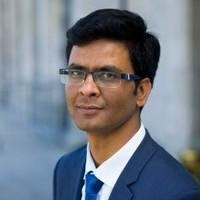 Dr. Brijesh K. TiwariEditor in chief of Journal of Food Processing and Preservation, Wiley
Principal Research Officer
Teagasc Food Research Centre Ashtown,
Dublin, Ireland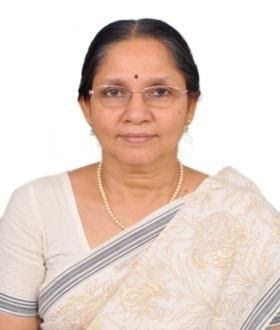 Dr. Usha AntonyDean, College of Fish Nutrition & Food Technology ,
IndiaThe Keynote Speakers broadly discussed on the following topics,Research methodology Research Paper Review Paper Writing Paper abstracts Structure of a Journal Paper Selection of a Journal Language issues Presentation of results and discussion Tools for manuscript quality improvement Avoiding Plagiarism Publication ethics Contacting Editorial office Citations and online tools for research analysis Need for ORCID, publons, Scopus, google scholar Process of calculating Impact factor and its analysis Sample ExercisesHighlights of the Webinar: E-certificate was provided to all attendees. Free IFERP membership was provided to all attendees with membership certificate. Telecasted Live on YouTube. YouTube Channel Link: https://bit.ly/2YkMbRAThe webinar was attended by more than 400 attendees and viewed live by more than 1.2k subscribers on YouTube